IGRE NA SNEGUŠPORTNI DAN, 4. 12.Dragi učenci! JUUUHUUU SNEG JE TU!Kot lahko vidite je zunaj zapadlo veliko snega.Zato smo se z učiteljicami odločile, da imate danes športni dan – igre na snegu.Danes pojdite ven, se igrajte na snegu, naredite sneženega moža in angelčka v snegu.Uživajte!SNEŽENI MOŽ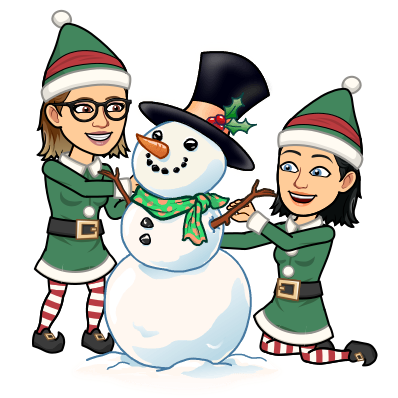 Skupaj z družino in prijatelji naredi sneženega moža.SANKANJEOdpravi se na najbližji hrib in se po njem spusti s sanmi ali lopato. 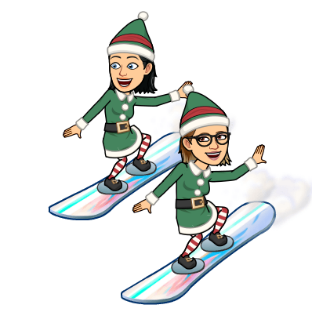 KEPANJETudi zabavno kepanje ne škodi med prijatelji, kajne? 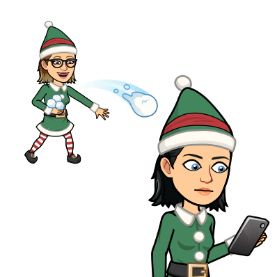 Uživajte v prelepih zasneženih dnevih še naprej 